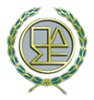        ΟΛΟΜΕΛΕΙΑ ΠΡΟΕΔΡΩΝΔΙΚΗΓΟΡΙΚΩΝ ΣΥΛΛΟΓΩΝ ΕΛΛΑΔΟΣ 	       Ακαδημίας 60, 10679 Αθήνα           Τηλ. 210-3398270, -111                                                                          Αθήνα, 22.1.2019                                                                                    Αρ. Πρωτ. 453Προς τον Πρόεδρο της Βουλής των ΕλλήνωνΚύριο Νίκο ΒούτσηΑξιότιμε Κύριε Πρόεδρε,Ενόψει της επικείμενης κύρωσης από την Εθνική Αντιπροσωπεία της διακρατικής συμφωνίας μεταξύ Ελλάδος και πΓΔΜ, που υπεγράφη την 17η Ιουνίου 2018 στις Πρέσπες, Σας αποστέλλω την Απόφαση – Ψήφισμα της Ολομέλειας των Προέδρων των Δικηγορικών Συλλόγων Ελλάδος, όπως αυτή είχε ληφθεί στις 17-6-2018 στη συνεδρίασή της, στην Αλεξανδρούπολη, και παρακαλώ όπως τη γνωστοποιήσετε στους Βουλευτές του Ελληνικού Κοινοβουλίου.                                                              Με ιδιαίτερη τιμή                                                                Ο Πρόεδρος      Δημήτρης Κ. Βερβεσός